Vekeplan for 2. trinn   Veke 3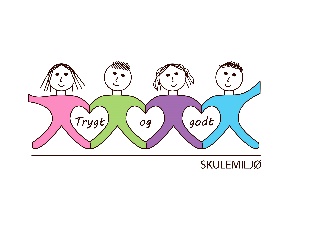 Dette jobbar vi med:                                 VEKE 3aInformasjonHei
Denne veka er vi så heldig at vi er invitert på “Peter Pan” førestilling på Nordhordland folkehøgskule. Det gler vi oss til. Det er på torsdag. Vi går frå skulen seinast klokka 09.00 og er tilbake på skulen og har siste time. 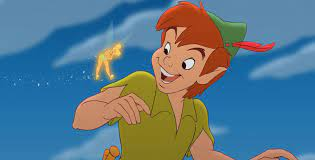 Ha ei fin veke!Helsing lærarane på 2.trinn.NorskLesestrategi: BO blikk (bilete og overskrift).
Korte leseøkterLese og skrive faktatekstar.
Leseforståing.MatematikkTid: dag og månaderKlokken: analog og digitalEngelskMeals Tema/ KRLEBuddhisme og hinduismeSosial kompetanseTema: FamilieKroppsøving/svømmingArbeid med småreiskap, balløving og leikar.Til tysdagTil onsdagTil torsdagTil fredagInfo.:Ta med skriveboka og matteboka. Peter Pan på Nordhordland folkehøgskule.Symjing: 2B2A, 2C, 2D har gym i Meland Aktiv.Hugs gymsko. Lekser til:Les s.16-17 i Kaleido lesebok. Svar på to av spørsmåla i skriveboka di.Les s.16-17 i Kaleido lesebok. Svar på to av spørsmåla i skriveboka dMulti øvebok s. 52. Kan gjere: s. 51. Les s.16-17 i Kaleido lesebok. Svar på to av spørsmåla i skriveboka d